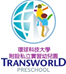                    一〇九學年度 第一學期 生活作息表表                                           白兔家：熊熊 雅蘭   老師貼心提醒您，別忘了鼓勵孩子在8:15前到校參加好書共讀認證活動及大肌肉運動，且九點後正式課程即將開始，別忘了盡量讓孩子早點到校哦！週二、四10:30寶貝有主題混齡活動，會到不同老師的教室上課唷!每週三為運動日，請家長當天讓孩子穿著舒適的服裝及球鞋，以便孩子活動。特殊活動時間：每月第一週安排慶生會；第二週安排健康教學；第三、四週為各班活動。每週五愛的分享活動，可以讓孩子帶最喜歡的物品來分享哦！      星期時間星期一星期一星期二星期三星期四星期四星期四星期五7:30-8:15值班活動值班活動值班活動值班活動值班活動值班活動值班活動值班活動8：15-8：30好書推薦-語文閱讀時間好書推薦-語文閱讀時間好書推薦-語文閱讀時間好書推薦-語文閱讀時間好書推薦-語文閱讀時間好書推薦-語文閱讀時間好書推薦-語文閱讀時間好書推薦-語文閱讀時間8:30-9:00大肌肉運動 大肌肉運動 大肌肉運動 大肌肉運動 大肌肉運動 大肌肉運動 大肌肉運動 大肌肉運動 9:00-10:00角落探索學習與分享討論角落探索學習與分享討論角落探索學習與分享討論角落探索學習與分享討論角落探索學習與分享討論角落探索學習與分享討論角落探索學習與分享討論角落探索學習與分享討論10:00-10:20點心時間點心時間點心時間點心時間點心時間點心時間點心時間點心時間10:20-11:40分組活動與分享回饋/假日分享分組活動與分享回饋/假日分享主題觀察記錄活動戶外探索/書香之旅主題觀察記錄活動主題觀察記錄活動主題觀察記錄活動特殊活動愛的分享11:40-12:00收拾/溫馨時光收拾/溫馨時光收拾/溫馨時光收拾/溫馨時光收拾/溫馨時光收拾/溫馨時光收拾/溫馨時光收拾/溫馨時光12:00-12:40美味午餐美味午餐美味午餐美味午餐美味午餐美味午餐美味午餐美味午餐12:40-14:20潔牙/午睡時間/整理服裝儀容潔牙/午睡時間/整理服裝儀容潔牙/午睡時間/整理服裝儀容潔牙/午睡時間/整理服裝儀容潔牙/午睡時間/整理服裝儀容潔牙/午睡時間/整理服裝儀容潔牙/午睡時間/整理服裝儀容潔牙/午睡時間/整理服裝儀容14:10-15:40感覺統合感覺統合生活自理/ 鬆散教材 操作多感官教室感覺統合品格教育/生活自理品格教育/生活自理品格教育/生活自理14:10-15:40主題創作/ 科學遊戲主題創作/ 科學遊戲語文(小幼)3:00-3:30數學遊戲/手指搖創意GIGO  語文(小幼)3:00-3:30語文(小幼)3:00-3:30語文(小幼)3:00-3:3015:40-16:00點心時間、收拾書包點心時間、收拾書包點心時間、收拾書包點心時間、收拾書包點心時間、收拾書包點心時間、收拾書包點心時間、收拾書包點心時間、收拾書包點心時間、收拾書包16:00-17:00音樂律動語文活動語文活動彈性課程體能活動體能活動影片欣賞影片欣賞17:00-18:00快樂回家(學習區時間：美勞角、圖書角、閱覽室)快樂回家(學習區時間：美勞角、圖書角、閱覽室)快樂回家(學習區時間：美勞角、圖書角、閱覽室)快樂回家(學習區時間：美勞角、圖書角、閱覽室)快樂回家(學習區時間：美勞角、圖書角、閱覽室)快樂回家(學習區時間：美勞角、圖書角、閱覽室)快樂回家(學習區時間：美勞角、圖書角、閱覽室)快樂回家(學習區時間：美勞角、圖書角、閱覽室)